VšĮ Dovilų socialinių iniciatyvų centras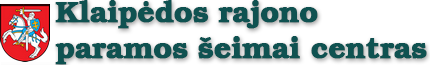 KONFERENCIJA                                                                                                                                            2023 m. balandžio 24 d. „Kompleksinių paslaugų teikimas Klaipėdos rajone”Renginio vieta: Klaipėdos g. 11, Gargždai (Klaipėdos rajono paramos šeimai centras)Renginio laikas : 10.00 -15.00 val.Organizatorius: Klaipėdos rajono paramos šeimai centrasPartneriai: VšĮ Dovilų socialinių iniciatyvų centras PROGRAMARegistracija vykdoma iki 2023 m. kovo 21 d. 12:00 val.Registruotis galima: el. paštu paramoscentras@gmail.com, telefonu Nr. 860621929 LAIKASPRANEŠIMO TEMOS IR PRANEŠĖJAI10.00 -10.10KONFERENCIJOS PRADŽIA Sveikinimo žodis                                                                                                           Klaipėdos rajono paramos šeimai centro direktorė Jurinda Jasevičienė                                                      VšĮ Dovilų socialinių iniciatyvų centro direktorė Šarūnė Petruškevičienė10.10-10.40„Kompleksinių paslaugų Klaipėdos rajone teikimo organizavimo žinios, įgūdžiai ir patirtis“Klaipėdos rajono paramos šeimai centro direktorė Jurinda Jasevičienė     10.40-11.10„Kompleksinių paslaugų teikimo Klaipėdos rajone perspektyvos, problemos, galimybės“  VšĮ Dovilų socialinių iniciatyvų  centro vadovė Šarūnė Petruškevičienė11.10-11.40„Krizių intervencijos metodo taikymas atvejo vadyboje“Klaipėdos rajono savivaldybės Sveikatos ir socialinės apsaugos skyriausspecialistė (nedirbančių asmenų atvejo vadybininkė) Vilma Vaitkienė.11.40-12.10„Asmeninio asistento paslaugų teikimo privalumai paslaugų gavėjams Klaipėdos rajone. 2022 metų teiktų paslaugų apžvalga“Klaipėdos rajono paramos šeimai centro pavaduotoja socialiniams reikalams Jolanta Poškaitė12.10-12.40Pertrauka12.40 – 13.10„Kodėl svarbu laiku aprūpinti neįgaliuosius techninės pagalbos priemonėmis. Informacijos sklaida seniūnijose“Klaipėdos rajono paramos šeimai centro vyriausioji socialinė darbuotoja Loreta Daukšienė13.10 – 13.40„Socialinių paslaugų gavėjų artimųjų supažindinimas su galimybėmis gauti  kompleksines paslaugas Klaipėdos rajone“Klaipėdos rajono paramos šeimai centro socialinė darbuotoja Inga Rancienė13.40-14.10Bendruomeninių šeimos namų numatomas paslaugų teikimo spektras Klaipėdos rajone 2023 m. “Klaipėdos rajono  paramos šeimai centro socialinė darbuotoja Zosė Stonienė14.10-15.00Klausimai – diskusijaKonferencijos pabaiga